Конспект НОД в средней группе.Образовательные области: «Речевое развитие».Подготовила: воспитатель Улякина Светлана Александровна, МДОУ «Детский сад общеразвивающего вида № 97», г. Саратов Тема:   Путешествие в Музей сказок. Цель: обобщить знания детей о народных сказках. Задачи:- закрепить знания об особенностях  народных сказок;- познакомить с казахской народной сказкой «Муравей»;- продолжать учить детей эмоционально воспринимать сказку, запоминать и интонационно выразительно воспроизводить слова и фразы текста;  - оценивать поведение героев; - учить отвечать на вопросы, поддерживать беседу, уметь высказывать свою точку зрения;- поддерживать устойчивый интерес к народным сказкам.  Приоритетные образовательные области: «Речевое развитие», «Познание».  Интеграция образовательных областей: «Коммуникация»,  «Художественное творчество», «Социализация», «Здоровье», «Музыка»  Виды деятельности: коммуникативная, игровая, двигательная, познавательно- исследовательская, продуктивная, музыкально- художественная. Предварительная работа: чтение и рассказывание русских народных сказок «Заюшкина избушка», «Гуси – лебеди», «Лисичка со скалочкой», «Маша и медведь»; рассматривание иллюстраций к сказкам; работа с опорными схемами; инсценировки сказок; беседы о дружбе с использованием пословиц; просмотр видеофильма о жизни муравьёв.   Оборудование: контурный рисунок корабля (формат А3), детали корабля из цветной бумаги, клей-карандаш, салфетки; макеты: печка, яблонька, речка; избушки: «ледяная» и  «лубяная»; атрибуты: «скалочка», «короб медведя»; иллюстрации художников (формат 30Х60 см) к сказкам  «Зимовье зверей», «Кот, петух и лиса», «Рукавичка», «Лисичка сестричка и волк»; опорная схема к сказке «Муравей»; ноутбук. План НОД (20 мин):1. Организационный этап (Мотивационно-целевая ориентация): 2 мин.2. Аппликация «Летучий корабль» (коллективная): 3 мин.3. Беседа о ранее прочитанных сказках (работа с макетами, атрибутами, иллюстрациями): 5 мин.4. Работа со схемой. 1 мин.5. Чтение сказки «Муравей»: 3 мин.6. Физкультминутка: 1 мин.7. Беседа по сказке: 3 мин.8. Рефлексия: 2 мин. Ход НОД 1.Организационный этап. (Мотивационно - целевая ориентация) Воспитатель: - Хотите поиграть? (Да!) Тогда вставайте в кружок. Скажите мне пожалуйста, чего вы желаете себе? (Не болеть, быть добрым, красивым, умным). А теперь давайте всё хорошее, что вы сейчас назвали, соберём в ладошки и подуем на наших друзей – пошлем им заряд хорошего настроения. Так мы поделимся всем добрым и хорошим, что у нас есть. А у вас сейчас какое настроение? (Хорошее.)2.Вводная часть. (Создание проблемной ситуации)                                                                                             Воспитатель: - Сегодня, дорогие ребята, я вас приглашаю в музей сказок. Скажите пожалуйста, а что  можно увидеть в музее? (экспонаты, картины). Давайте решим, на чём мы туда отправимся. Какие сказочные средства передвижения вы знаете? (Ковёр-самолёт, ступа, печка…)                                                       Решение проблемы: построить «Летучий корабль», т.к. он большой и все поместятся. Под музыку коллективно выполняется аппликация корабля, дети  «отправляются в полёт».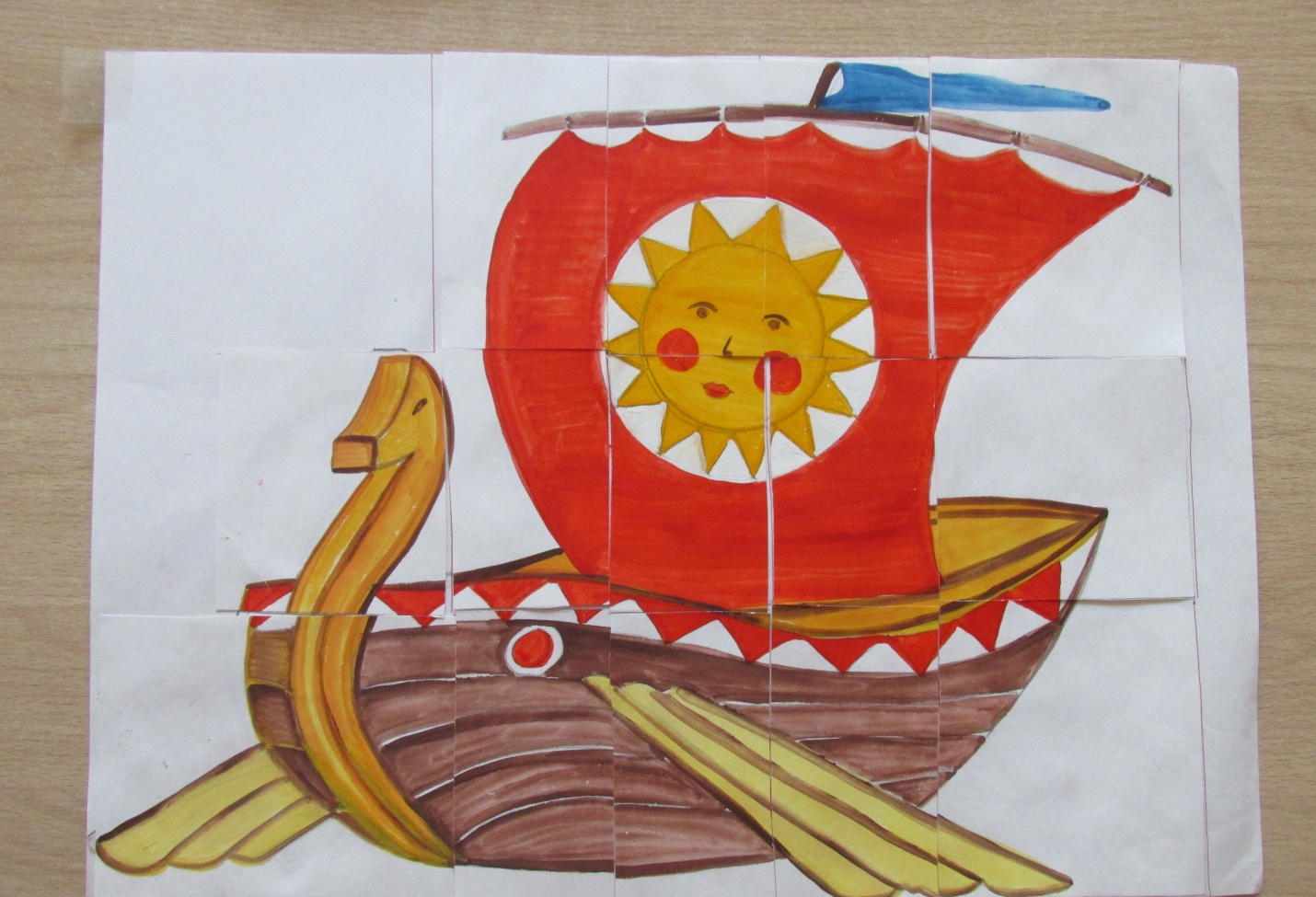 3. Основная часть.                                                                                                             У входа в музей – конверт с заданием.Воспитатель: - Чтобы зайти в музей вы должны ответить на три вопроса.- Почему сказки называются народными? (Их сочинил народ)- С каких слов, обычно, начинаются сказки? ( «Жили –были…»)- Какими словами могут заканчиваться сказки? («Стали они жить-поживать и добра наживать»). -Теперь мы можем зайти. 1-ый зал. Пригласить детей к столу с предметами из сказок, предложить отгадать из каких русских народных сказок эти предметы. (Дети рассматри-вают предметы, называют сказки: «Заюшкина избушка», «Гуси –лебеди», «Маша и медведь», «Лисичка со скалочкой»)                                                                   2-ой зал. Рассмотреть иллюстрации художников, назвать сказки.3-ий зал. – В этом зале обычно знакомятся с новой сказкой.-У каждого народа есть свои сказки. Сегодня мы познакомимся с казахской народной сказкой. Посмотрите на эту схему и вы узнаете, какие персонажи вам встретятся. (Дети называют героев: Муравей, Пчела, Жук)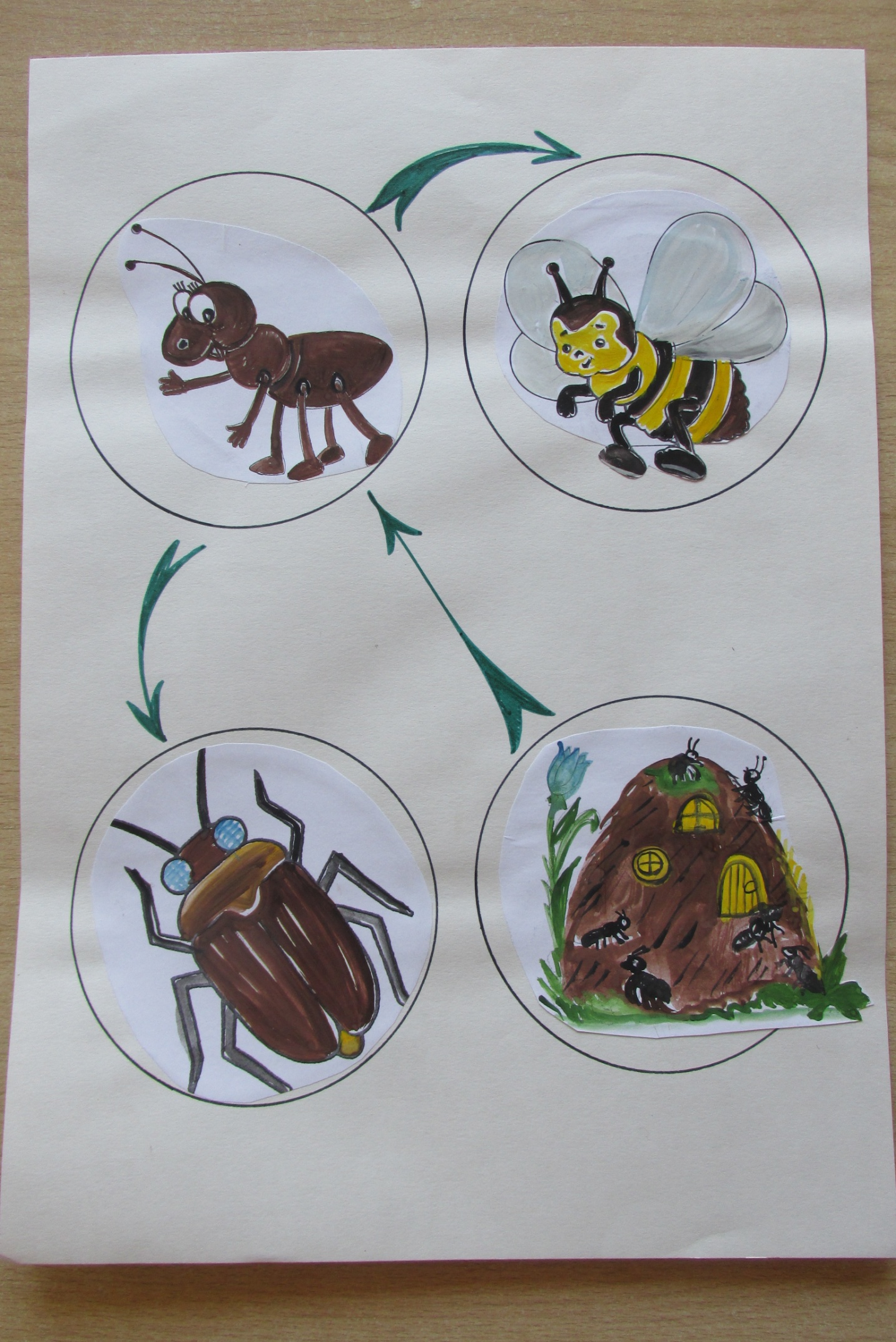  Чтение сказки «Муравей». Ребята, садитесь поудобней. Сказка называется «Муравей». (Слушание сказки) Физминутка Посмотри на муравья, (маршируем)
Он работает с утра. (наклон вперёд)
То листочек принесёт,(наклон вправо)
Прутик лишний уберёт.(наклон влево)По тропинке он бежит (бег на месте)
И без дела не сидит.     (бег на месте)
Это нам пример, друзья,                                                                                                  (руки вперёд, вверх, в стороны, опустить)
Поучись у муравья! (поворот вокруг себя)      Беседа по сказке.- Ребята, кто главный герой сказки?                                                                                                     - Где жил муравей?                                                                                                                                 - Почему он ушёл из муравейника?                                                                                                          - Кто стал его новыми друзьями?                                                                                                  - Когда муравей понял, что это не настоящие друзья?                                                                  - Кто ему помог?                                                                                                                            - Что сказал мудрый муравей?                                                                                                                                   - Молодцы! 4. Рефлексия.Воспитатель: - Ну что ж, вы большие молодцы! Но музей уже закрывается, нам пора возвращаться назад. Садимся на корабль, произносим волшебные слова. (Звучит музыка из м/фильма «Летучий корабль»).Воспитатель: - Ребята, где же мы сегодня побывали? - Что вам больше всего понравилось?                                                                          -  С какой сказкой вы познакомились? (ответы).                                                          - В следующий раз мы будем инсценировать сказку «Муравей», а наш «Летучий корабль» предлагаю отправить в подарок «Музею сказок».